Universidade Federal do Rio Grande do NorteCentro de Ciências Exatas e da TerraInstituto de Química – Central AnalíticaLaboratório de Ressonância Magnética Nuclear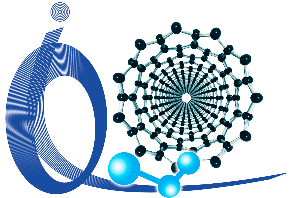 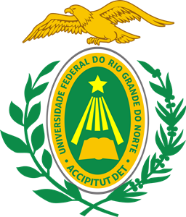 